УСЛОВИЯ ПРОВЕДЕНИЯ МЕЖРЕГИОНАЛЬНЫЕ СПОРТИВНЫЕ СОРЕВНОВАНИЯ по спортивному туризму в дисциплине  «северная ходьба» (номер-код спортивной дисциплины 0840291811Л) Общие условия 1.1. Дата проведения: 10 июня - 12 июня  2023 г. 1.2. 	Место 	проведения: г. Томск,  Комплекс отдыха «Академия» ул.Королева, 34   1.3. Состав участников: мужчины, женщины.  1.4. Характер маркировки: прерывистая: сигнальная лента справа по ходу движения; сплошная (на поворотах с внешнего радиуса) сигнальная лента, закрепленная на высоте  от 0,5 до 1 м от поверхности рельефа.                                                 Система оценки нарушений: штрафная. Экипировка участника должна соответствовать п. 4 Раздела 4 «Правил». Использование BungyPump и треккинговых палок запрещено.  Условия прохождения дистанции 2.1. Основные параметры.  2.2. Класс дистанции: 3 класс.  2.3. Длина дистанции: 9 км (4 круга по  2,26  км ). 2.4. Перепад высот на дистанции: 25  м. 2.5. Особенности дистанции: маркированная дистанция, 4 круга по 2,26 км , проходит по пересеченной местности. Ширина трассы  2 - 3  м. Имеет несколько подъемов и спусков. Включает в себя ровное покрытие с грунтовой поверхностью, участки с травянистой поверхностью.2.6. Общее контрольное время: 2 часа 30 минут. 2.7. Контроль прохождения дистанции: контроль на дистанции и применение системы оценки нарушений осуществляется в соответствии п. 10.1., п. 10.3., п.10.4.1., п.10.4.3. Раздела 4 «Правил». Техника передвижения участника по дистанции должна соответствовать п. 5 Раздела 4 «Правил». 2.8. Количество точек контроля: не менее 20 - в соответствии п. 10.6. «Контроль прохождения» Раздела 4 «Правил»; 2.9. Старт: Старт раздельный, интервал 30 секунд.  Старт по сигналу стартового таймера (часов) и устной команде судьи старта.  2.10. Финиш: зона финиша совмещена с зоной старта. Используется система видеозаписи. 2.11. Хронометраж: используется электронная система хронометража. 2.12. Схема дистанции в Приложении № 1 к Условиям проведения. Приложение № 1СХЕМА дистанции МЕЖРЕГИОНАЛЬНЫЕ СПОРТИВНЫЕ СОРЕВНОВАНИЯ по спортивному туризму в дисциплине  «северная ходьба» (номер-код спортивной дисциплины 0840291811Л) 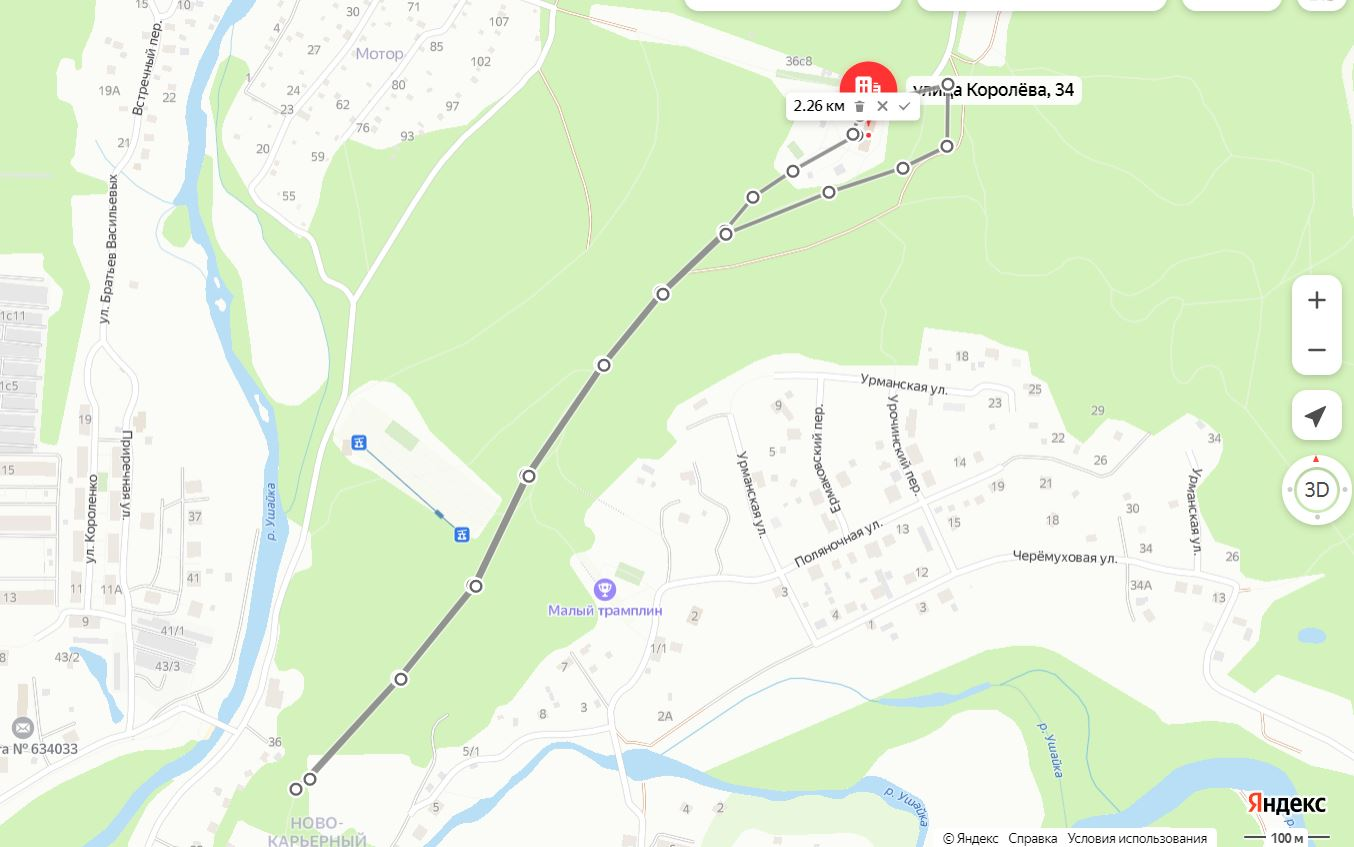 